SCUOLA INFANZIA/SCUOLA PRIMARIA/ SCUOLA SECONDARIA Allegato con indicazioni per la compilazione (le indicazioni sono consultabili sulle “Linee Guida” in allegato)PIANO EDUCATIVO INDIVIDUALIZZATO PROVVISORIO(ART. 7, D. LGS. 13 APRILE 2017, N. 66 e s.m.i.) Anno Scolastico ALUNNO: in condivisione solo inizialicodice sostitutivo personale ____________  Classe ____  		Plesso: Scuola ...ACCERTAMENTO DELLA CONDIZIONE DI DISABILITÀ IN ETÀ EVOLUTIVA AI FINI DELL'INCLUSIONE  SCOLASTICA rilasciato in data _________ Data scadenza o rivedibilità: ______________ Non indicata 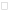 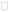 PROFILO DI FUNZIONAMENTO redatto in data _______________ Nella fase transitoria:  PROFILO DI FUNZIONAMENTO NON DISPONIBILE DIAGNOSI FUNZIONALE redatta in data _________________ PROFILO DINAMICO FUNZIONALE IN VIGORE approvato in data _________ 	PROGETTO INDIVIDUALE  redatto in data _____________  non redatto (1)o suo delegato Composizione del GLO - Gruppo di Lavoro Operativo per l’inclusione Art. 15, commi 10 e 11 della L. 104/1992 (come modif. dal D.Lgs 96/2019) Eventuali modifiche o integrazioni alla composizione del GLO, successive alla prima convocazione 1. Quadro informativo 2. Elementi generali desunti dal Profilo di Funzionamento o dalla Diagnosi Funzionale, se non disponibile2 4. Osservazioni sull’alunno/a per progettare gli interventi di sostegno didattico          Punti di forza sui quali costruire gli interventi educativi e didattici Revisione Data: ______________ 6. Osservazioni sul contesto: barriere e facilitatori  Osservazioni nel contesto scolastico con indicazione delle barriere e dei facilitatori a seguito dell’osservazione  sistematica dell’alunno/a e della classe (individuare gli elementi facilitatori da valorizzare e gli elementi che rappresentano barriere da rimuovere. Fare particolare attenzione agli atteggiamenti, l'influenza positiva e negativa che le dinamiche relazionali con adulti e compagni possono avere).Revisione Data: ______________ 10 12. PEI Provvisorio per l'a. s. successivo  [da compilare a seguito del primo accertamento della condizione di disabilità in età evolutiva ai fini dell’inclusione scolastica] Interventi necessari per garantire il diritto allo studio e la frequenza Assistenza 11 (1) L’indicazione delle ore è finalizzata unicamente a permettere al Dirigente Scolastico di formulare la richiesta complessiva d’Istituto delle misure di sostegno ulteriori  rispetto a quelle didattiche, da proporre e condividere con l’Ente Territoriale Il PEI provvisorio con la proposta del numero di ore di sostegno e delle risorse da destinare agli interventi di  assistenza igienica e di base, nonché delle tipologie di assistenza/figure professionali e relativo fabbisogno da  destinare all'assistenza, all'autonomia e/o alla comunicazione, per l'anno scolastico successivo, è stato approvato dal  GLO  in data _______     come risulta da verbale n. ___ allegato12VERBALE GLO (Primo Incontro)
Verbale nº ______
Il giorno _______________ alle ore _________ ,  su convocazione della DirigenteScolastica si riunisce, via Meet,  il GLO dell'allievo/a ______________________________
iscritto alla classe  ________  della Scuola _________________________ di ________________________ nell'anno scolastico 2021-2022, con il seguente O.d.G:
1. Presentazione del caso;
2. Proposta ed approvazione del Piano Educativo Individualizzato Provvisorio      (D. LGS. N. 66/2017.);
3. Varie ed eventuali.
Tematiche trattate (molto sinteticamente):Proposte  relative  al  sostegno ( solo in occasione delle circostanze in cui occorre formulare proposte in merito):Richieste, segnalazioni, proposte dei genitori:Richieste, segnalazioni, proposte della componente A.S.L.:Richieste, segnalazioni, proposte di altri “soggetti” partecipanti all’incontro:Sono presenti: *L'incontro avviene da remoto: per alcuni componenti del GLO si ritiene valida la sottoscrizione a distanza.PEI PROVVISORIO DATA __/06/2021VERBALE ALLEGATO N. _____FIRMA DEL DIRIGENTE SCOLASTICO_________________________________APPROVAZIONE DEL PEI E PRIMA SOTTOSCRIZIONEDATA _______________ VERBALE ALLEGATO N. 1FIRMA DEL DIRIGENTE SCOLASTICO1 ……………………… . VERIFICA INTERMEDIA DATA _______________ VERBALE ALLEGATO N. _____FIRMA DEL DIRIGENTE SCOLASTICO1 ……………………… . VERIFICA FINALE  E PROPOSTE PER L’A.S. SUCCESSIVODATA _______________ VERBALE ALLEGATO N. _____FIRMA DEL DIRIGENTE SCOLASTICO1 ……………………… . Nome e Cognome *specificare a quale titolo ciascun componente interviene al GLOElena VialeDirigente scolasticoFunzione Strumentale InclusioneDocente Referente di sostegno di plessoDocente di sostegnoDocente di classeDocente di classeDocente di classeNeuropsichiatraTerapista della riabilitazione/logopedistaMamma dell’alunno/aPapà dell’alunno/a…altre figureData Nome e Cognome *specificare a quale titolo ciascun componente  interviene al GLOVariazione (nuovo membro,  sostituzione, decadenza…)Situazione familiare / descrizione dell’alunno o dell’alunna A cura dei genitori o esercenti la responsabilità genitoriale ovvero di altri componenti del GLO……Sintetica descrizione, considerando in particolare le dimensioni sulle quali va previsto l'intervento e che andranno  quindi analizzate nel presente PEI.Si riporta la sintesi della relazione clinica........In base alle indicazioni del Profilo di Funzionamento (o della Diagnosi Funzionale e del Profilo Dinamico Funzionale se  non è stato ancora redatto) sono individuate le dimensioni rispetto alle quali è necessario definire nel PEI specifici  interventi. Le sezioni del PEI non coinvolte vengono omesse.___________________________________________________________________________________________Dimensione Socializzazione/Interazione/Relazione                    Sezione 4A/5A       Va definita        Va omessa Dimensione Comunicazione/Linguaggio                                   Sezione 4B/5A       Va definita       Va omessa Dimensione Autonomia/ Orientamento                                    Sezione 4C/5A       Va definita       Va omessa Dimensione Cognitiva, Neuropsicologica e dell'Apprendimento   Sezione 4D/5A       Va definita       Va omessaa. Dimensione della relazione, dell’interazione e della socializzazioneSfera affettivo relazionale e area del sé: Rapporto con gli altri: Motivazione verso la relazione consapevole: Relazione con il gruppo dei pari: Interazioni con gli adulti di riferimento nel contesto scolastico: Motivazione all'apprendimento: b. Dimensione della comunicazione e del linguaggioIn merito alla competenza linguistica...Comprensione del linguaggio orale:Produzione verbale e relativo uso comunicativo del linguaggio verbale:Linguaggi alternativi integrativi:Dimensione comunicazionale Modalità di  interazione:Presenza e tipologia di contenuti prevalenti:Utilizzo di mezzi privilegiati: c. Dimensione dell’autonomia e dell’orientamentoAutonomia della persona:Autonomia sociale: Dimensione motorio prassicaMotricità globale: Motricità fine (prensione e manipolazione, scrittura, coordinazione oculo - manuale): Presenza di eventuali discinesie (tremori o altro): Prassie semplici e complesse: Dimensione sensoriale (funzionalità visiva, uditiva, tattile): d. Dimensione cognitiva, neuropsicologica e dell’apprendimentoCapacità mnesiche: Capacità intellettive: Organizzazione spazio-temporale: Sviluppo raggiunto in ordine alle strategie utilizzate per la risoluzione di compiti propri per la fascia d'età:Stili cognitivi: Capacita di integrare competenze  diverse per la risoluzione di compiti: Competenze di lettura: Competenze di scrittura: Decodifica testi e messaggi: Calcolo:Specificare i punti  oggetto di eventuale  revisioneFattori ambientali (indicazioni di contesto esterno alla persona)Fattori ambientali (indicazioni di contesto esterno alla persona)Fattori ambientali (indicazioni di contesto esterno alla persona)Barriere da rimuovereFacilitatori da valorizzareAmbiente fisicoAmbiente sociale (influenze positive e negative delle relazioni)Altri fattori (prodotti e tecnologie)Atteggiamenti(che promuovono inclusione e limitano rifiuto ed emarginazione)Fattori personali (indicazioni inerenti la persona)Fattori personali (indicazioni inerenti la persona)Fattori personali (indicazioni inerenti la persona)Barriere da rimuovereFacilitatori da valorizzareAbitudini consolidateCapacità di adattamento ai cambiamentiMotivazioneGestione delle emozioniAutoefficacia ed autostimaSpecificare i punti  oggetto di eventuale  revisioneProposta del numero  di ore di sostegno  alla classe per l'anno  successivo* * (Art. 7, lettera d) D.Lgs  66/2017)Partendo dal Profilo di Funzionamento, si individuano le principali dimensioni  interessate [Sezione 4] e le condizioni di contesto [Sezione 6], con la previsione degli  interventi educativo-didattici da attuare ed il relativo fabbisogno di risorse professionali  per il sostegno e l’assistenza…………………………………………………………………………………………………………………………Partendo dal Profilo di Funzionamento, si individuano le principali dimensioni  interessate [Sezione 4] e le condizioni di contesto [Sezione 6], con la previsione degli  interventi educativo-didattici da attuare ed il relativo fabbisogno di risorse professionali  per il sostegno e l’assistenza…………………………………………………………………………………………………………………………Partendo dal Profilo di Funzionamento, si individuano le principali dimensioni  interessate [Sezione 4] e le condizioni di contesto [Sezione 6], con la previsione degli  interventi educativo-didattici da attuare ed il relativo fabbisogno di risorse professionali  per il sostegno e l’assistenza…………………………………………………………………………………………………………………………Partendo dal Profilo di Funzionamento, si individuano le principali dimensioni  interessate [Sezione 4] e le condizioni di contesto [Sezione 6], con la previsione degli  interventi educativo-didattici da attuare ed il relativo fabbisogno di risorse professionali  per il sostegno e l’assistenza…………………………………………………………………………………………………………………………Partendo dal Profilo di Funzionamento, si individuano le principali dimensioni  interessate [Sezione 4] e le condizioni di contesto [Sezione 6], con la previsione degli  interventi educativo-didattici da attuare ed il relativo fabbisogno di risorse professionali  per il sostegno e l’assistenza…………………………………………………………………………………………………………………………Partendo dal Profilo di Funzionamento, si individuano le principali dimensioni  interessate [Sezione 4] e le condizioni di contesto [Sezione 6], con la previsione degli  interventi educativo-didattici da attuare ed il relativo fabbisogno di risorse professionali  per il sostegno e l’assistenza…………………………………………………………………………………………………………………………Proposta del numero  di ore di sostegno  alla classe per l'anno  successivo* * (Art. 7, lettera d) D.Lgs  66/2017)Entità delle difficoltà nello  svolgimento delle attività  comprese in ciascun  dominio/dimensione  tenendo conto dei fattori  ambientali implicatiAssente Lieve Media Elevata Molto elevata XProposta del numero  di ore di sostegno  alla classe per l'anno  successivo* * (Art. 7, lettera d) D.Lgs  66/2017)Ore di sostegno richieste per l'a. s. successivo ___ con la seguente motivazione: Ore di sostegno richieste per l'a. s. successivo ___ con la seguente motivazione: Ore di sostegno richieste per l'a. s. successivo ___ con la seguente motivazione: Ore di sostegno richieste per l'a. s. successivo ___ con la seguente motivazione: Ore di sostegno richieste per l'a. s. successivo ___ con la seguente motivazione: Ore di sostegno richieste per l'a. s. successivo ___ con la seguente motivazione: Assistenza di base (per azioni di mera assistenza  materiale, non riconducibili ad interventi educativi)  igienica ◻ spostamenti ◻ mensa ◻ altro ◻(specificare………………………………….) Dati relativi all’assistenza di base (collaboratori scolastici,  organizzazione oraria ritenuta necessaria)Assistenza specialistica all’autonomia e/o alla comunicazione  (per azioni riconducibili ad interventi educativi): Comunicazione: assistenza ad alunni/e privi/e della vista ◻ assistenza ad alunni/e privi/e dell’udito ◻ assistenza ad alunni/e con disabilità intellettive e disturbi del  neurosviluppo ◻ Educazione e sviluppo dell'autonomia, nella: cura di sé ◻ mensa ◻ altro ◻ (specificare ……………………………………………….) Dati relativi agli interventi educativi all’autonomia e alla  comunicazione (educatori, organizzazione oraria ritenuta  necessaria)……………………………………………………………….Per le esigenze di tipo sanitario si rimanda alla relativa documentazione presente nel Fascicolo dell’alunno/a.Arredi speciali, Ausili  didattici, informatici, ecc. Specificare la tipologia e le modalità di utilizzo ………………………………………………………………………Proposta delle risorse  da destinare agli  interventi di assistenza  igienica e di base e delle risorse  professionali da  destinare all'assistenza,  all'autonomia e alla  comunicazione, per  l'anno successivo* * (Art. 7, lettera d) D.Lgs  66/2017)Tenuto conto del Profilo di Funzionamento si individuano le principali dimensioni interessate  [Sezione 4] e le condizioni di contesto [Sezione 6], con la previsione del fabbisogno di risorse da  destinare agli interventi di assistenza igienica e di base e delle risorse professionali da destinare  all'assistenza, all'autonomia e alla comunicazione, per l'anno successivo: a) Fabbisogno di risorse da destinare agli interventi di assistenza igienica e di base, nel modo  seguente______________________________________________________________________________________________________________________________________ b) Fabbisogno di risorse professionali da destinare all'assistenza, all'autonomia e alla  comunicazione - nell’ambito di quanto previsto dal Decreto Interministeriale 182/2020 e  dall’Accordo di cui all’art. 3, comma 5bis del D.Lgs 66/2017 - per l'a. s. successivo:  tipologia di assistenza / figura professionale _________________________ per N. ore_________________(1). Eventuali esigenze  correlate al trasporto  dell’alunno/a  da e verso la scuolaNome e Cognome *specificare a quale titolo ciascun  componente interviene al GLOFIRMAViale ElenaDirigente scolastica2.Docente di sostegno Funzione Strumentale per l’Inclusione3. Docente Referente di plesso per il sostegno4.5.6.7.Nome e Cognome *specificare a quale titolo ciascun  componente interviene al GLOFIRMA*